DECLARAÇÃO DE REVISÃODeclaro, para os devidos fins, que realizei a revisão do artigo “関の小万 – Seki no Koman: Perspectivas fantasmagóricas de aprendizado, de Leonardo Thim Agudo Caetano, constituindo em correção gramatical, adequação do vocabulário, inteligibilidade do texto.Araras, 18 de Janeiro de 2021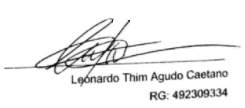 